ПРОЕКТРЕШЕНИЕО внесении изменений в решение Совета сельского поселения Вострецовский сельсовет муниципального района Бураевский район Республики Башкортостан № 104 от  16 ноября 2018 года «Об установлении земельного налога на территории сельского поселения Вострецовский сельсовет муниципального района Бураевский район республики Башкортостан           Совет сельского поселения Вострецовский сельсовет муниципального района Бураевский район Республики Башкортостан решил:1.Внести в решение Совета сельского поселения Вострецовский сельсовет муниципального района Бураевский район республики Башкортостан № 104 от 16 ноября 2018 года  «Об установлении земельного налога на территории сельского поселения Вострецовский сельсовет муниципального района Бураевский район республики Башкортостан» (далее - Решение) следующие изменения:1.1. В пункте 3 Решения слова «на 100%» исключить.2.Настоящее решение опубликовать на информационном стенде и официальном сайте Администрации сельского поселения Вострецовский сельсовет муниципального района Бураевский район Республики Башкортостан.Председатель Совета  сельского поселения Вострецовский сельсовет муниципального района Бураевский район Республики Башкортостан	    ___________М.Т.Зарипов Башкортостан РеспубликаhыБорай районы муниципальрайонының Вострецов ауылсоветы ауыл биләмәhе Советы452974, Борай районы, Вострецово ауылы,Мәктәп урамы, 3  т. 2-72-14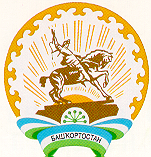 Республика БашкортостанСовет сельского поселения  Вострецовский сельсовет муниципального районаБураевский район452974, Бураевский район, с. Вострецово,ул. Школьная, 3 т. 2-72-14